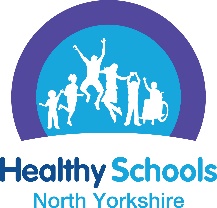 Suggested Pupil Voice questions for PSHE (updated January 2022)Some suggested pupil voice questions. These are not in a particular order and other questions can be used  (not all questions have to be used and some may be more suitable for different key stages and some can be tailored depending on what other evidence you have obtained during your visit at the school) .You need to be aware of what the safeguarding concern are in your school and the schools contextual safeguarding issues and ask pupils questions about their learning in these aspects as you need to be secure that pupils are able to recognise and understand what local risks are and how to keep themselves safe.Ofsted have been talking to single gender pupil focus groups from September 2021 which has included a focus on gender and sexual harassment.What is PSHE? What do you learn in PSHE? How well does your PSHE programme support you? Is it relevant, what are the strengths, what could be better? What learning has worked well for you in PSHE?How is your progress and achievement in PSHE measured and recorded?Do you have opportunities to feedback about the PSHE curriculum?If you were planning to teach a PSHE lesson to your year group what would be the focus and why?What does the word ‘risk’ mean to you? What have you learnt about risk in PSHE? How would you manage different risks? (looking for examples of strategies they have learnt and practiced – you would want this to include tell a trusted adult but do they also have some appropriate self help techniques?) How do you learn about how to keep yourself safe? (roads, water, railways lines, substances etc)How do you learn about exploring and expressing feelings within the PSHE curriculum? How do you learn about mental health?Is there an adult in school you could talk to if you felt you needed to?Does the school help you deal with any worries you may have?Are you signposted to support and help inside and outside of school e.g childline, Compass Buzz text service What do you do online (e.g gaming, social media, chat to friends etc)? Do you feel what you learn about online safety in your PSHE lessons enables you to be safe when you are online? (this may be in PSHE and ICT/computing)How do you learn about what to do if things are happening online that you don’t feel comfortable with? What would you do if a friend told them this was happening to them?Have you learnt what to do if someone requested a nude image of you  and / or your received a nude imageHow do you learn about healthy friendships /relationships?What does consent mean to you? Have you learnt about body awareness / body safety / unsafe – safe touch/ ‘What’s in your pants is private? Have you learnt about body changes and growing up and sex education? Has this learning been helpful?What is it like to be a girl at this school? What is it like to be a boy at this school? Are there any differences in experiences? (please be mindful of non-binary / gender questioning / Trans pupils)Do pupils get picked on if they don’t behave like a ‘typical girl’ or a ‘typical boy’? What have you learnt about gender stereotypes? ((please be mindful of non-binary / gender questioning / Trans pupils)What does the school do to challenge gender stereotypes? What does equality mean to you? What do you learn about equality?If someone kept telling someone they liked them and wanted to go out with them but the other person was not interested what would happen?Is sexist language used? What do you learn about sexist language, sexual harassment (on and offline) What does the word ‘gay’ mean to you? Do you hear that word being used in school (it is fine to use the word gay but just not in a negative way)Is there any homophobic / racist bullying and / or language used at school or on social media sites? What happens?How do you learn about different cultures, ways of life, different families, race, beliefs, life choices, and people with disabilities? (the responses should not just focus on hardship and raising funds but can talk about aspirational people)How do you discuss your and others people’s views and values? Can you give me some examples?What would you do if you had a fall out with a friend/ partner? If a friend is asking you to do something you don’t want to do, do you learn how to respond to this?How do you learn about bullying and what to do about it? What can you tell me about cyberbullying? Is there any bullying in this school? What do pupils do if they see / hear bullying at school / online out of school?How do you learn about extremism, radicalisation, county lines? Do you learn enough about the next stages of your education, careers, and future jobs?